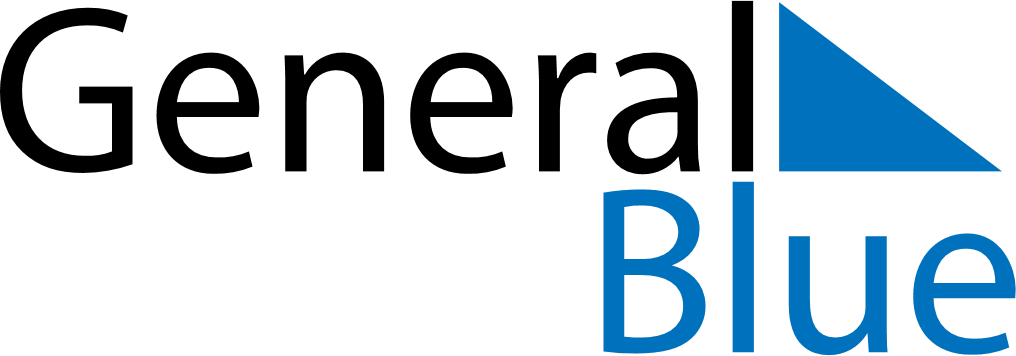 May 2024May 2024May 2024May 2024May 2024May 2024Bjorkelangen, Viken, NorwayBjorkelangen, Viken, NorwayBjorkelangen, Viken, NorwayBjorkelangen, Viken, NorwayBjorkelangen, Viken, NorwayBjorkelangen, Viken, NorwaySunday Monday Tuesday Wednesday Thursday Friday Saturday 1 2 3 4 Sunrise: 5:11 AM Sunset: 9:10 PM Daylight: 15 hours and 58 minutes. Sunrise: 5:08 AM Sunset: 9:12 PM Daylight: 16 hours and 3 minutes. Sunrise: 5:06 AM Sunset: 9:15 PM Daylight: 16 hours and 8 minutes. Sunrise: 5:03 AM Sunset: 9:17 PM Daylight: 16 hours and 13 minutes. 5 6 7 8 9 10 11 Sunrise: 5:00 AM Sunset: 9:19 PM Daylight: 16 hours and 18 minutes. Sunrise: 4:58 AM Sunset: 9:22 PM Daylight: 16 hours and 24 minutes. Sunrise: 4:55 AM Sunset: 9:24 PM Daylight: 16 hours and 29 minutes. Sunrise: 4:53 AM Sunset: 9:27 PM Daylight: 16 hours and 34 minutes. Sunrise: 4:50 AM Sunset: 9:29 PM Daylight: 16 hours and 38 minutes. Sunrise: 4:48 AM Sunset: 9:32 PM Daylight: 16 hours and 43 minutes. Sunrise: 4:45 AM Sunset: 9:34 PM Daylight: 16 hours and 48 minutes. 12 13 14 15 16 17 18 Sunrise: 4:43 AM Sunset: 9:36 PM Daylight: 16 hours and 53 minutes. Sunrise: 4:40 AM Sunset: 9:39 PM Daylight: 16 hours and 58 minutes. Sunrise: 4:38 AM Sunset: 9:41 PM Daylight: 17 hours and 3 minutes. Sunrise: 4:36 AM Sunset: 9:43 PM Daylight: 17 hours and 7 minutes. Sunrise: 4:33 AM Sunset: 9:46 PM Daylight: 17 hours and 12 minutes. Sunrise: 4:31 AM Sunset: 9:48 PM Daylight: 17 hours and 16 minutes. Sunrise: 4:29 AM Sunset: 9:50 PM Daylight: 17 hours and 21 minutes. 19 20 21 22 23 24 25 Sunrise: 4:27 AM Sunset: 9:53 PM Daylight: 17 hours and 25 minutes. Sunrise: 4:25 AM Sunset: 9:55 PM Daylight: 17 hours and 30 minutes. Sunrise: 4:23 AM Sunset: 9:57 PM Daylight: 17 hours and 34 minutes. Sunrise: 4:21 AM Sunset: 9:59 PM Daylight: 17 hours and 38 minutes. Sunrise: 4:19 AM Sunset: 10:01 PM Daylight: 17 hours and 42 minutes. Sunrise: 4:17 AM Sunset: 10:04 PM Daylight: 17 hours and 46 minutes. Sunrise: 4:15 AM Sunset: 10:06 PM Daylight: 17 hours and 50 minutes. 26 27 28 29 30 31 Sunrise: 4:13 AM Sunset: 10:08 PM Daylight: 17 hours and 54 minutes. Sunrise: 4:11 AM Sunset: 10:10 PM Daylight: 17 hours and 58 minutes. Sunrise: 4:09 AM Sunset: 10:12 PM Daylight: 18 hours and 2 minutes. Sunrise: 4:08 AM Sunset: 10:14 PM Daylight: 18 hours and 5 minutes. Sunrise: 4:06 AM Sunset: 10:15 PM Daylight: 18 hours and 9 minutes. Sunrise: 4:05 AM Sunset: 10:17 PM Daylight: 18 hours and 12 minutes. 